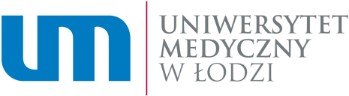 ………………………………………………………….(imię i nazwisko)………………………………………………………….(adres do korespondencji)………………………………………………………….(jednostka organizacyjna prowadząca studia podyplomowe)………………………………………………………….(kierunek studiów podyplomowych)………………………………………………………….(numer dyplomu)………………………………………………………….(tytuł zawodowy)POŚWIADCZENIE ODBIORU PRZEZ OSOBĘ UPOWAŻNIONĄ DOKUMENTÓW POTWIERDZAJĄCYCH UKOŃCZENIE STUDIÓW PODYPLOMOWYCHOryginał świadectwa ukończenia przez Panią/Pana ……………………………..…. studiów podyplomowych wraz z dwoma odpisami świadectwa w języku polskim, wydano na podstawie upoważnienia z dnia ………………… r. Pani/Panu ……………………………………….……, legitymującej/cemu się dowodem tożsamości nr ……………..…….…., co upoważniona/y potwierdza własnoręcznym podpisem.…………………………………(data i czytelny podpis osoby upoważnionej)